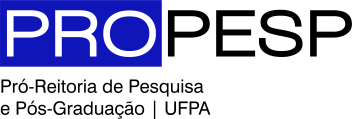 ANEXO IRELATÓRIO DE EXECUÇÃO DO EVENTO PROGRAMA DE APOIO À REALIZAÇÃO DE EVENTOS – PAEVNome do servidor:Endereço completo:E-mail:Telefones:Lotação:Matrícula SIAPE:Curso de Graduação no qual atua (se aplicável):Curso de Pós-Graduação no qual atua como orientador (se aplicável):Título do Evento: Período da realização:Organizador/Setor Proponente: Local de realização do Evento: Programação:(Informar o que foi o evento principal (palestras, mini-curso, workshop, feira, simpósio, semana, visita técnica...).(Informar os principais temas abordados no evento)(Informar os principais trabalhos submetidos por categoria (palestras, mini-curso, workshop, feira, simpósio, semana, visita técnica...).(Informar resultados alcançados)( ) Cópias dos bilhetes de embarque e comprovante de comparecimento ao evento.PÚBLICO ALCANÇADOPÚBLICO ALCANÇADOPÚBLICO ALCANÇADOPÚBLICO ALCANÇADOPÚBLICO ALCANÇADODO PARÁDE OUTROS ESTADOSDO EXTERIORTOTALEstudantes de GraduaçãoEstudantes de Pós-GraduaçãoDocentes/PesquisadoresOutros ProfissionaisTOTAL